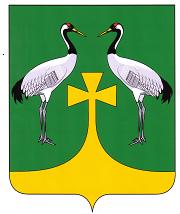 ГЛАВА  РОМНЕНСКОГО  РАЙОНААМУРСКОЙ ОБЛАСТИПОСТАНОВЛЕНИЕ27.02.2015                                                                                               № 90                                                                                                                                   с. РомныРуководствуясь п. 1 статьи 5 Закона Амурской области от 05.09.2007 № 374-ОЗ «об инвестиционной деятельности в Амурской области», во исполнение постановления Правительства Амурской области от 19.11.2014 № 697 «Об утверждении Регламента сопровождения инвестиционных проектов по принципу «одного окна», в целях создания благоприятных условий для осуществления инвестиционной деятельности, унификации процедуры взаимодействия инвесторов, реализующих и планирующих к реализации инвестиционные проекты на территории Ромненского района, с органами местного самоуправления и снижения административных барьеровп о с т а н о в л я ю:Утвердить прилагаемый Регламент сопровождения инвестиционных проектов по принципу «одного окна» на территории Ромненского района.Определить уполномоченный орган на осуществление функции по административному сопровождению инвестиционных проектов, планируемых к реализации и (или) реализуемых на территории Ромненского района – отдел по социально-экономической политике администрации Ромненского района.3. Настоящее постановление подлежит опубликованию на официальном сайте Ромненского района.Контроль за исполнением настоящего постановления возложить на первого заместителя главы администрации района В.В.Дробышева В.П.Вельдяйкин                                                                                                      Утвержденпостановлением главыРомненского района 		от 27.02.2015 № 90     Регламент сопровождения инвестиционных проектов по принципу «одного окна» на территории Ромненского районаОбщие положенияРегламент взаимодействия Администрации Ромненского района с инвесторами по вопросам реализации инвестиционных проектов (далее - Регламент) разработан в целях создания благоприятных условий для осуществления инвестиционной деятельности на территории Ромненского района, сопровождения инвестиционных проектов по принципу «одного окна». Настоящий Регламент устанавливает сроки и последовательность информационно-консультационного и организационного сопровождения инвестиционных проектов и направлен на унификацию процедуры взаимодействия инвесторов с администрацией Ромненского района, снижение административных барьеров, оказание максимального содействия инвесторам. Сопровождение инвестиционного проекта осуществляется Администрацией Ромненского района , в лице отдела по социально-экономической политике  (далее - координатор) на протяжении всего срока реализации инвестиционного проекта (до начала осуществления коммерческой и иной деятельности в рамках инвестиционного проекта.2. Категории инвестиционных проектов, подлежащихсопровождению, и формы сопровожденияинвестиционных проектов2.1. К инвестиционным проектам, сопровождение которых осуществляется по принципу «одного окна», относятся следующие категории инвестиционных проектов (за исключением инвестиционных проектов по строительству жилых домов и других объектов социальной инфраструктуры, в том числе возводимых за счет средств федерального, областного, районного бюджетов):Инвестиционные проекты общей стоимостью менее 150 млн. рублей, претендуют на сопровождение и получение муниципальной поддержки в администрации Ромненского района Предпочтение отдается проектам, которые соответствуют приоритетным направлениям социально-экономического развития Ромненского района  и предусматривающим финансирование проекта как за счет заемных, так и за счет собственных средств.Инвестиционные проекты стоимостью от 150 млн. рублей, претендуют на получение государственной поддержки инвестиционной деятельности на территории Амурской области.Сопровождение инвестиционных проектов, осуществляется в следующих формах:Предоставление инвестору информационно-консультационной поддержки, в том числе по вопросам:- информирование инициаторов инвестиционных проектов (юридических лиц и индивидуальных предпринимателей) о возможных формах государственной и муниципальной поддержки инвестиционной деятельности, в соответствии с нормативными правовыми актами Российской Федерации, Амурской области, муниципальными правовыми актами; - оказание консультационной  поддержки инициаторам инвестиционных проектов при оформлении заявки на получение форм государственной и муниципальной поддержки инвестиционной деятельности, в соответствии с нормативными правовыми актами Российской Федерации, Амурской области, муниципальными правовыми актами.Предоставление  инвестору организационной поддержки, в том числе по вопросам:- размещение информации об инвестиционных проектах на официальном сайте Ромненского района;- организация совещаний, по проблемам осуществления инвестиционной деятельности;- информирование инициаторов инвестиционных проектов о международных, общероссийских и региональных выставках;- рассмотрение инвестиционных проектов на заседаниях бюджетной  комиссии администрации района;- подбор свободных земельных участков, неиспользуемых производственных площадей для реализации инвестиционного проекта, путем формирования реестра неиспользованных земельных участков и размещения его на официальном сайте Ромненского района. - проведение мониторинга реализации инвестиционных проектов, включающего выезд на площадки реализации инвестиционных проектов, оперативное реагирование на проблемные вопросы, возникающие в ходе реализации инвестиционных проектов, в пределах компетенции Администрации Ромненского района.3.Взаимодействие Администрации Ромненского района  с органами государственной властиСопровождение инвестиционных проектов стоимостью от 150 млн. рублей осуществляется координатором, в пределах его полномочий, совместно с уполномоченным органом, установленным Регламентом, утвержденного постановлением Правительства Амурской области от 19.11.2014 № 697 (далее – уполномоченный орган).Координатором в течение 5 рабочих дней с даты поступления заявления проверяется соответствие формы, содержания, комплектность поступивших документов с заявлением, проводится проверка правильности написания и содержания документов в соответствии с требованиями Регламента, утвержденного постановлением Правительства Амурской области от 19.11.2014 № 697 (далее  - Регламент Амурской области).В случае если предоставленные инвестором  документы соответствуют требованиям Регламента, утвержденного постановлением Правительства Амурской области от 19.11.2014 № 697, координатор в течение 10 рабочих дней с даты поступления заявления направляет документы по инвестиционному проекту в уполномоченный орган, для рассмотрения возможности включения инвестиционного проекта, в перечень приоритетных инвестиционных проектов Амурской области.По результатам рассмотрения уполномоченный орган направляет координатору выписку из протокола с принятым решением, в соответствии с Регламентом Амурской области.В случае решения уполномоченного органа о включении инвестиционного проекта в перечень приоритетных инвестиционных проектов  Амурской области. Дальнейшее сопровождение инвестиционного  проекта осуществляется совместно с уполномоченным органом в соответствии с Регламентом Амурской области.4.Порядок рассмотрения и сопровождения инвестиционных проектов,  претендующих на муниципальную поддержку.   4.1.  Основанием для рассмотрения инвестиционного проекта и его сопровождения является поступление в Администрацию Ромненского района  следующих документов:4.1.1 заявление о сопровождении инвестиционного проекта в произвольной форме, с указанием требуемого вида поддержки или содействия.4.1.2. бизнес-план или технико-экономическое обоснование инвестиционного проекта;паспорт инвестиционного проекта по форме, предусмотренной постановлением губернатора Амурской области от 09.11.2011 № 334;копии учредительных документов и всех изменений и дополнений к ним (для юридических лиц) или копии паспорта (для индивидуальных предпринимателей).Поступившие документы подлежат рассмотрению координатором в течение 5 рабочих дней на предмет соответствия формы, содержания и комплектности представленных документов требованиям, установленным п. 4.1 настоящего Регламента, со дня регистрации заявления, а  в случаях указанных п. 4.5 в течение 15 рабочих дней, на предмет экономической обоснованности его реализации на территории Ромненского района .В случае несоответствия представленных документов требованиям             п . 4.1 данного Регламента координатор в течение 10 рабочих дней с даты регистрации заявления уведомляет инвестора о необходимости доработки документов либо об отказе в сопровождении инвестиционного проекта, с обоснованием причин отказа. Уведомление подписывается первым заместителем главы администрации и направляется инвестору по адресу, указанному в заявлении.В случае если представленные документы по форме и содержанию соответствуют требованиям, установленным в п. 4.1. Регламента, координатор в срок не позднее 10 рабочих дней со дня регистрации заявления, готовит заключение по инвестиционному проекту, которое включает:информацию о возможных формах поддержки инвестиционного проекта  с учетом его отраслевой направленности в соответствии с настоящим Регламентом.информацию об отнесении либо о невозможности отнесения представленного проекта к приоритетным инвестиционным проектам.Координатор вправе, при необходимости, после рассмотрения поступивших документов в течение 3 рабочих дней направить проект на рассмотрение в другие структурные подразделения с целью подготовки сводного заключения о формах поддержки инвестиционного проекта. Структурные подразделения в течение 7 рабочих дней со дня получения проекта направляют координатору инвестиционного проекта заключение, которое содержит возможные виды поддержки данного инвестиционного проекта на территории Ромненского района .Координатор в течение 5 рабочих после получения заключения от структурных подразделений готовит сводное заключение по инвестиционному проекту, которое содержит информацию о возможных формах поддержки инвестиционного проекта с учетом его отраслевой направленности. Заключение по инвестиционному проекту подписывается первым заместителем главы администрации  и направляется инвестору.Инвестиционные проекты, претендующие на получение финансовой поддержки из средств районного бюджета, подлежат рассмотрению бюджетной комиссией администрации района. Инвестиционные проекты (за исключением инвестиционных проектов стоимостью более 150 млн. рублей), одобренные на получение и сопровождение  прочих видов поддержки, в течение 3 рабочих дней со дня подготовки сводного заключения координатором, направляются в структурные подразделения администрации района, курирующие отраслевую принадлежность данного проекта.Координатор в рамках сопровождения инвестиционного проекта оказывает инвестору консультационную, информационную и организационную поддержку в течение всего периода реализации проекта вплоть до ввода объекта инвестиционной деятельности в эксплуатацию. Для осуществления мониторинга реализации инвестиционного проекта, структурное подразделение администрации района , курирующие реализацию проекта, ежеквартально в срок до 15 числа месяца, следующего за отчетным кварталом, предоставляют координатору:- информацию о мероприятиях по сопровождению инвестиционного проекта.Координатором, в срок до 30 числа месяца, следующего за отчетным кварталом, предоставляется первому заместителю Главы сводный отчет о результатах деятельности по сопровождению инвестиционных проектов.Приостановление и прекращение сопровождения инвестиционного проекта может быть по следующим причинам:при непредставлении (несвоевременном предоставлении) инициатором проекта информации о ходе реализации инвестиционного проекта;при отказе инициатора инвестиционного проекта от реализации    проекта;при отклонениях фактических финансовых и экономических показателей инвестиционного проекта от расчетных. При возникновение причин указанных в п. 4.14 координатор готовит мотивированное заключение, о необходимости приостановления или прекращения сопровождения инвестиционного проекта. Заключение с указанием причин прекращения сопровождения инвестиционного проекта подписывается первым заместителем главы администрации  и направляется инвестору в течение 3 дней с момента подписания.5. Информация для контактовУполномоченный орган – отдел по социально-экономической политике администрации Ромненского района.Адрес: 676620, с.Ромны, ул. Гагарина, 30.Контактный телефон: 8(41645) 91-2-60, факс: 8(41645) 91-2-50.Адрес электронной почты: romadm.amur@gmail.comОфициальный интернет – сайт: ромны28.рфГрафик работы: понедельник – пятница 8:00 – 17:00, перерыв 12:00 – 13:00.Об утверждении Регламента сопровождения инвестиционных проектов по принципу «одного окна» на территории Ромненского района